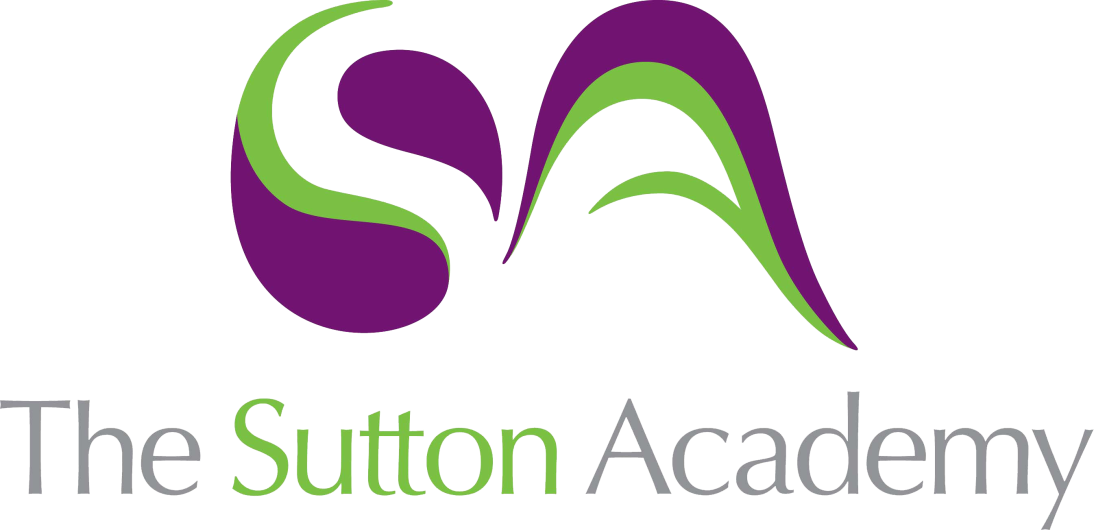 Knowledge Rich Curriculum Plan SCIENCE- Physics Year 10Lesson/Learning Sequence Intended Knowledge:Students will know that…Prior Knowledge:In order to know this, students need to already know that…Working ScientificallyTiered Vocabulary and Reading ActivityLesson: Energy Stores and SystemsStudents will know that a system is a group of objectsStudents will know that the different stores of energy are chemical, thermal, kinetic, nuclear, electrostatic, gravitational potential energy, elastic potential energy, magneticStudents will know that there are changes in the way energy is stored when a system changesStudents will know how to describe the changes involved in the way energy is stored when a system changesStudents need to already know examples of how energy is storedTier 2Tier 3System: A group of objects.Dissipation: Energy that has been transferred to a non-useful energy store (normally thermal energy)Lesson: Kinetic EnergyStudents will know that kinetic energy is energy stored in a moving objectStudents will know that the store of kinetic energy depends on the object's mass and velocityStudents will know that the equation for calculating kinetic energy is:Kinetic energy = 0.5 x mass x (speed/velocity squared)Students will know how to use the equation to calculate kinetic energy, mass and speedStudents need to already know that velocity is another term for speedStudents need to already know how to re-arrange formulaStudents need to already know that the units for mass are kg, for speed is m/s and energy is JTier 2Tier 3Kinetic Energy: Energy that is stored within a moving objectLesson: Gravitational Potential EnergyStudents will know that gravitational potential energy is the store of energy in any object above a planet's surfaceStudents will know that gravitational field strength is a measure of how strong the gravity is on a planetStudents will know that gravitational field strength is 9.8 N/kg on EarthStudents will know that the unit for gravitational field strength is N/kgStudents will know that the equation for calculating gravitational potential energy is:Gravitational potential energy = mass x gravitational field strength x heightStudents will know how to use the equation to calculate gravitational potential energy, mass, gravitational field strength and heightStudents need to already know that the units for height are metres, and for mass are kg.Tier 2Potential: having or showing the capacity to develop into something in the futureProportional: having a constant ratio to another quantityTier 3Gravitational Potential Energy: The energy stored in an object raised above Earth’s surfaceLesson: Elastic Potential EnergyStudents will know that elastic potential energy is the store of energy in a stretched, compressed or twisted object.Students will know that the spring constant is a measure of the stiffness of a springStudents will know that the units for spring constant are N/mStudents will know that the equation for calculating elastic potential energy is:Elastic Potential energy = 0.5 x spring constant x (extension squared)Students will know that extension is the increase in spring length when it has been stretchedStudents will know that the unit for extension is metresStudents will know how to use the equation to calculate elastic potential energy, spring constant and extensionTier 2Tier 3Elastic Potential Energy is the energy stored in a stretched or compressed object”Lesson: Specific Heat CapacityStudents will know that the amount of energy stored in/ released from a system as its temperature changes can be calculated using the equation:change in thermal energy = mass x specific heat capacity x temperature changeStudents will know that the unit of thermal energy is JoulesStudents will know that the unit of specific heat capacity is J/kg °CStudents will know that the specific heat capacity of a substance is the amount of energy required to raise the temperature of one kilogram of a substance by one degree CelsiusStudents will know how to use the equation to calculate change in thermal energy, mass, specific heat capacity and temperature changeStudents will know how to practically determine the specific heat capacity of a substanceStudents will already know that the unit of mass is kgTier 2Tier 3Specific heat capacity: The energy required to change the temperature of 1kg of a substance by 1oCLesson: PowerStudents will know that power is the rate at which energy is transferred or the rate at which work is doneStudents will know that to calculate power they would use the equation:Power - energy transferred / timePower = work done / timeStudents will know that the unit for power is Watts (W)Students will know that the unit of work done is JoulesStudents will know that the equivalent units of Watts is Joules per second (J/s)Students will know how to use the equations to calculate power, energy, time and work doneStudents need to already know that the unit of energy is JoulesStudents need to already know that the unit of time is seconds.Students need to already know how to convert time into secondsTier 2Efficient: achieving maximum productivity with minimum wasteTier 3Power: a measure of how much energy is transferred each secondWork Done: Transfer of energy from one store to anotherLesson: Conservation of energyStudents will know that energy can't be created or destroyedStudents will know that energy that has dissipated has been transferred into a non-useful energy store, normally thermal energy of the surroundingsStudents will know that energy can be transferred usefullyStudents will know that when energy is transferred in a closed system, there is no net change in the total energyStudents will know that there are methods for reducing unwanted energy transfers, such as through the use of lubricationStudents need to already know the different stores of energyTier 2Tier 3Mechanical Energy: Energy stored by an object depending on its position and motionClosed system: A system where no matter can transfer in or out ofLubricant: A substance used to reduce frictionLesson: Reducing energy loss in a buildingStudents will know that thermal energy can be transferred through conduction, convection and radiationStudents will know that the higher the thermal conductivity, the higher the rate of energy transferStudents will know that the rate of cooling of a building is affected by the thickness and the thermal conductivity of its wallsStudents will know that insulation can be used to slow down the rate of cooling, as insulation is a poor thermal conductorStudents will know that methods used to reduce energy loss in a home include using double glazing, installing cavity-wall insulation, installing insulation in the roof and through draught proofingStudents will already know that some materials are better at conducting heat than othersInterpreting dataTier 2Insulation: Material used to insulate somethingCavity: a hole or empty space between two materialsTier 3Convection: the transfer of heat by the circulation or movement of the heated parts of a liquid or gasLesson: EfficiencyStudents will know that efficiency is a measure of how much energy is transferred usefullyStudents will know that efficiency is calculated using the equation:efficiency = useful output energy transfer / total input energy transferorefficiency = useful power output / total power inputStudents will know how to calculate energy efficiency, energy input and energy output using the equationStudents will know that efficiency doesn't have a unitStudents will know that efficiency can also be given as a percentageStudents need to know that some energy transfers are usefulTier 2Tier 3Efficiency: A measure of the amount of energy transferred usefullyConservation of energy: Energy cannot be created or destroyed, only transferred from one type to anotherLesson: Energy ResourcesStudents will know that the main energy resources available on Earth include fossil fuels, nuclear fuel, biofuel, wind, hydroelectricity, geothermal, tidal, solar and wave powerStudents will know that non-renewable resources are resources that can't be replenished as it's usedStudents will know that fossil fuels and nuclear fuel are examples of non-renewable energy resourcesStudents will know that the fossil fuels are coal, oil and gasStudents will know that renewable energy resources are resources that will replenish as they're being usedStudents will know how to distinguish between different energy resourcesStudents will know how to compare between different energy resourcesStudents will know how the describe environmental impacts from the use of different energy resourcesStudents will know how to explain patterns in trends of use of fuelsInterpreting dataTier 2Replenished: Fill something up againReliable: Can be trusted to work wellPredictable: Behaving in a way that is expectedTier 3Non-Renewable: Resources that can’t be replenished whilst being usedRenewable: Resources that will be replenished as they are being used up